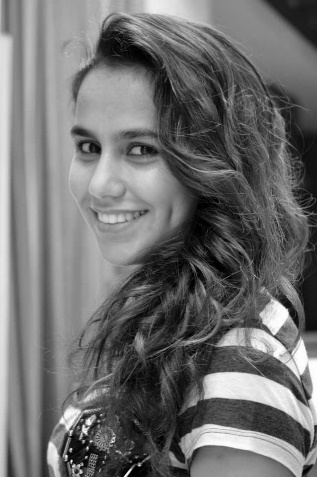 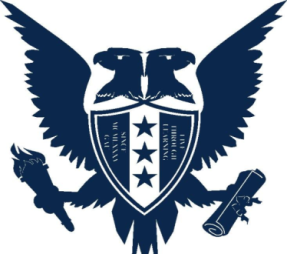 Girne American UniversityFoundation English School                                                   Curriculum VitaeI.  PERSONAL INFORMATIONI.  PERSONAL INFORMATIONI.  PERSONAL INFORMATIONI.  PERSONAL INFORMATIONI.  PERSONAL INFORMATIONName and SurnameZeynep Sevgil Zeynep Sevgil Zeynep Sevgil Zeynep Sevgil Date of Birth & Place01.01.1996/ Diyarbakir-Silvan01.01.1996/ Diyarbakir-Silvan01.01.1996/ Diyarbakir-Silvan01.01.1996/ Diyarbakir-SilvanNationalityTurkishTurkishTurkishTurkishMarital StatusSingleSingleSingleSingleHome AddressGirne/ ZeytinlikGirne/ ZeytinlikGirne/ ZeytinlikGirne/ ZeytinlikWork AddressGirne American UniversityGirne American UniversityGirne American UniversityGirne American UniversityWork Phone+90 850 650 2000+90 850 650 2000+90 850 650 2000+90 850 650 2000E-Mail Addresszeynepsevgil@hotmail.comzeynepsevgil@hotmail.comzeynepsevgil@hotmail.comzeynepsevgil@hotmail.comII.  EDUCATIONII.  EDUCATIONII.  EDUCATIONII.  EDUCATIONII.  EDUCATIONInstitutionInstitutionDateDegreeMajor FieldGirne American UniversityGirne American University2014-2018 BA ENGLISH LANGUAGE TEACHINGGirne American University Girne American University 2018-  go onMAENGLISH LANGUAGE TEACHING MA WITH THESISIII. PROFESSIONAL EXPERIENCEIII. PROFESSIONAL EXPERIENCEIII. PROFESSIONAL EXPERIENCEInstitutionDateTitleGIRNE AMERICAN UNIVERSITY2018-ONGOINGENGLISH TEACHER IN FOUNDATIONIV. Conferences, Seminars, Workshops attendedIV. Conferences, Seminars, Workshops attendedIV. Conferences, Seminars, Workshops attendedV. PresentationsV. PresentationsV. PresentationsVI. PublicationsVI. PublicationsVI. PublicationsVII. Foreign LanguagesVII. Foreign LanguagesVII. Foreign LanguagesENGLISHENGLISHENGLISHVIII. Other InformationVIII. Other InformationVIII. Other InformationIX. Professional InterestsIX. Professional InterestsIX. Professional Interests